Semaine 2compléments à 5, apprendre à tenir compte des pommes déjà existantes…..pas facile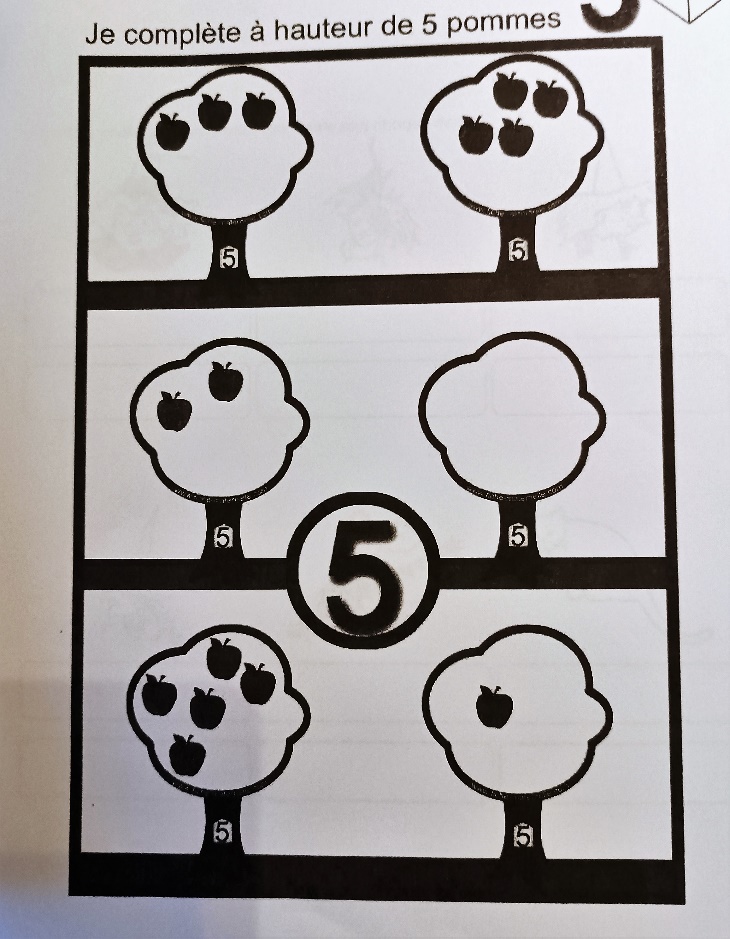 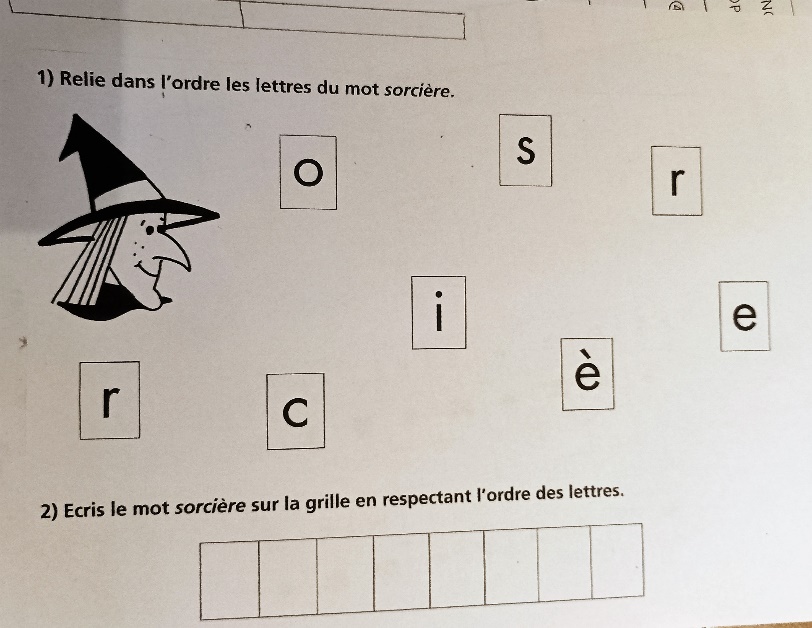 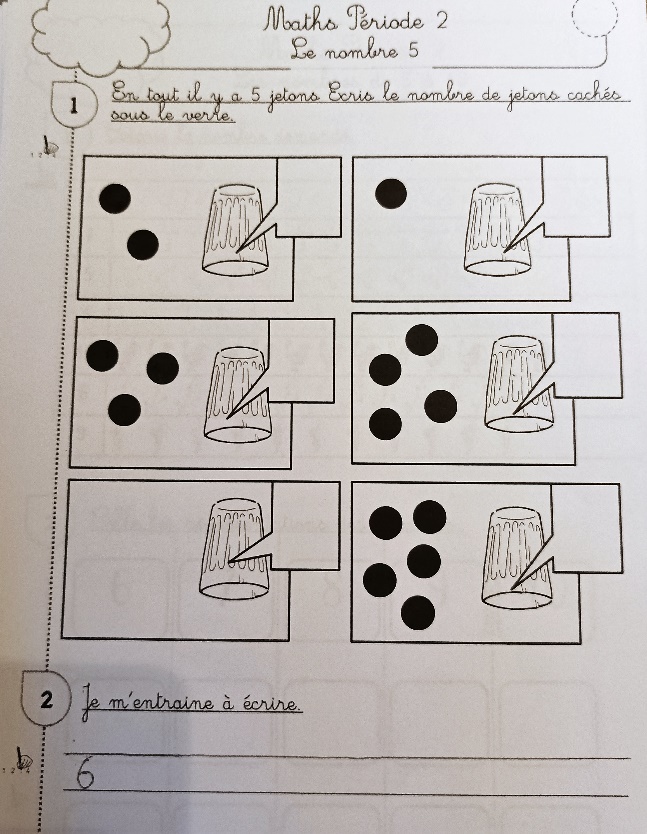 Attention ! il faut écrire ce qui est caché sous le verre…..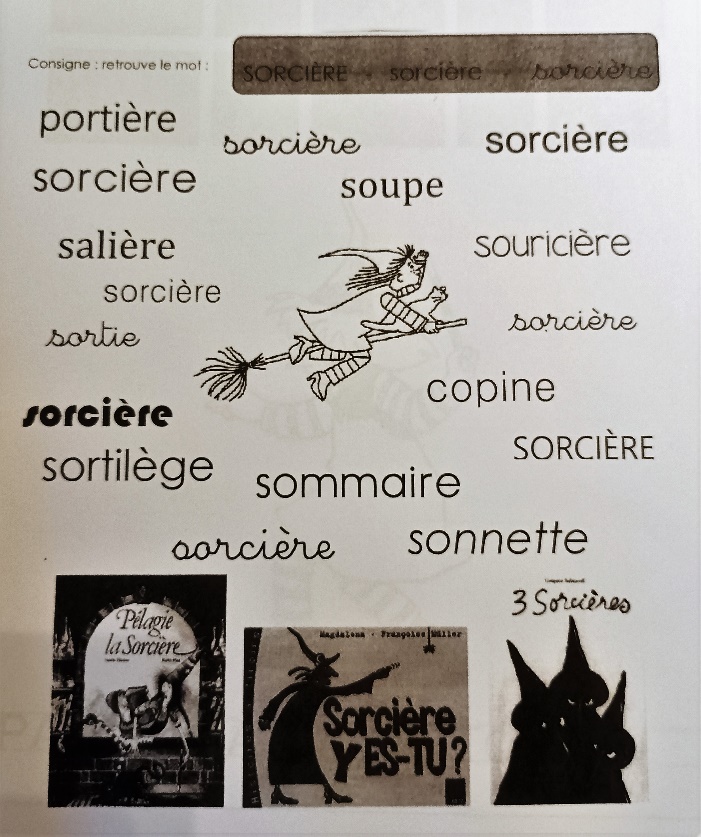 Retrouver le mot « sorcière », facile en apparence mais il y en avait beaucoup donc il ne fallait pas se décourager.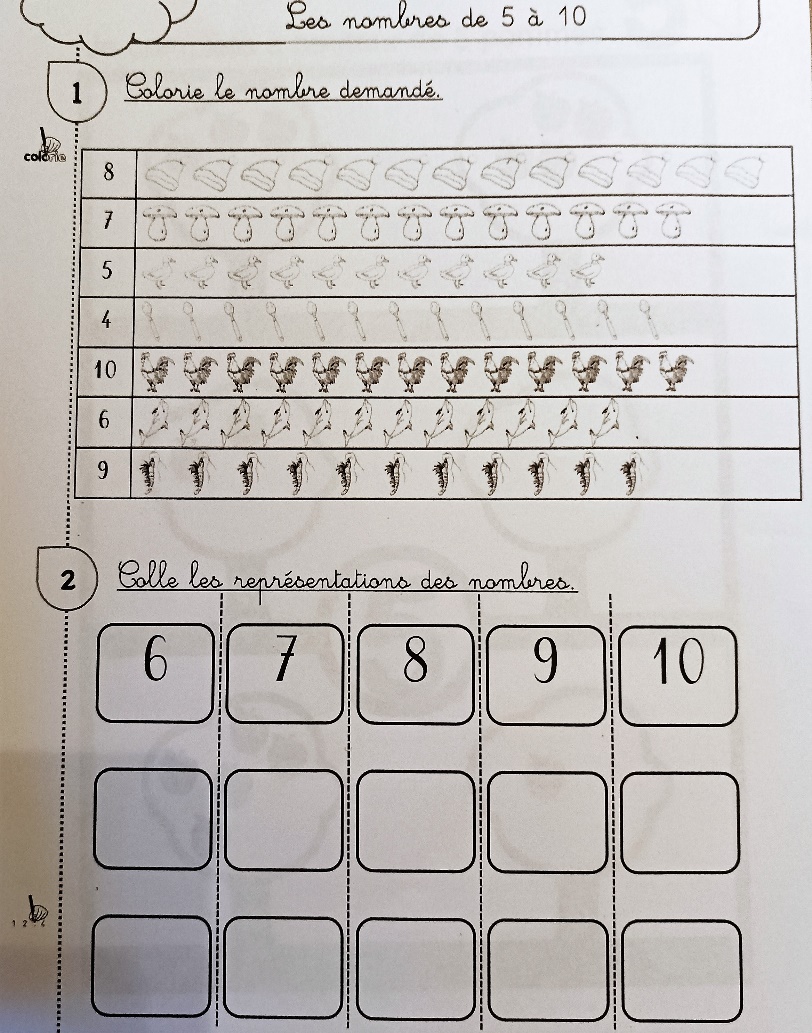 Compter jusqu’à 10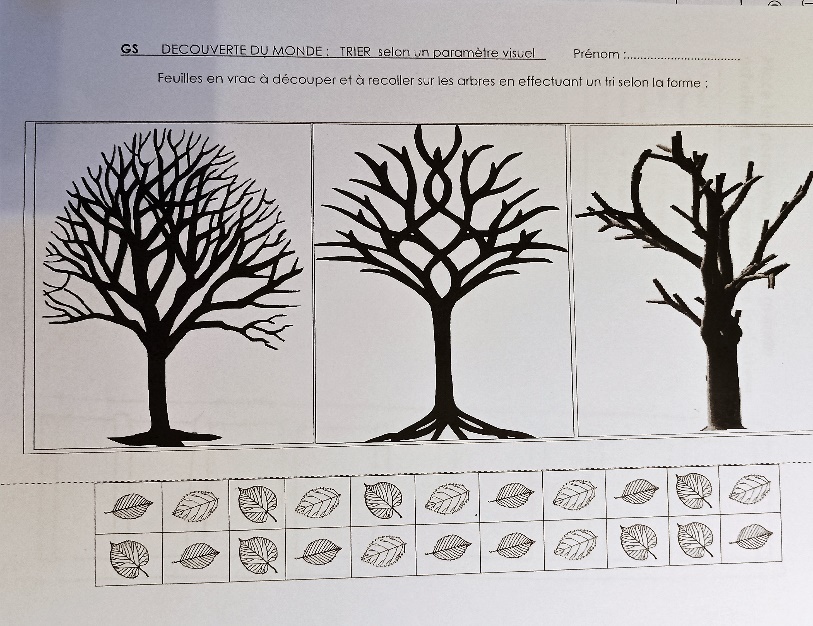 Remettre les feuilles dans les arbres : 1 arbre 1 type de feuille.Attention au découpage, et de ne pas les perdre……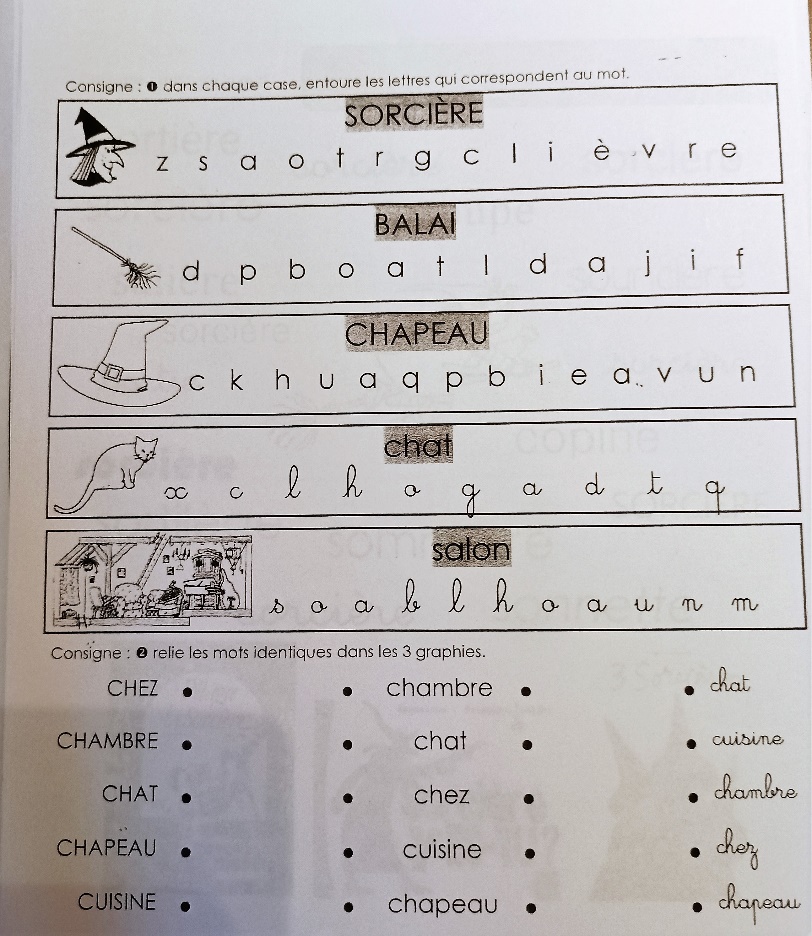 Correspondance des lettres dans les différentes écritures……pas facile à reconnaitre !Remettre les lettres dans l’ordre et recopier le mot.Sans problème pour tous.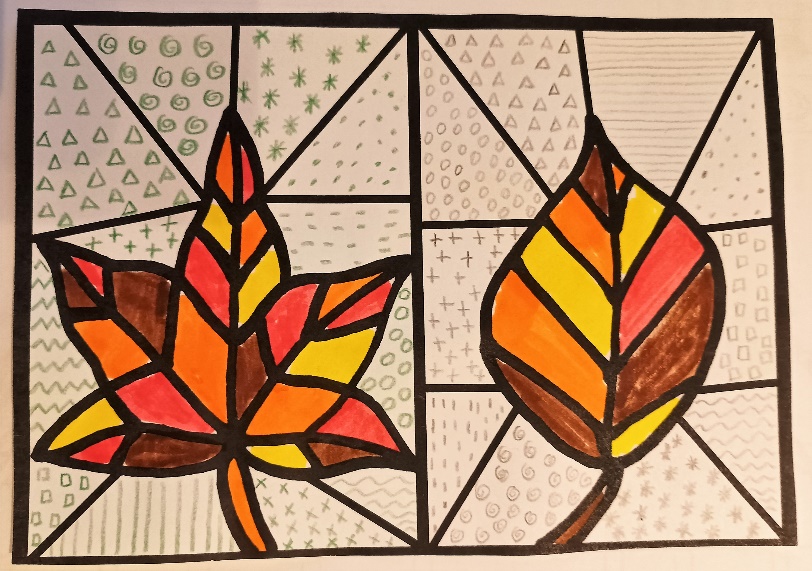 Un peu de graphisme ….